2009年以前毕业生学位网申请学历认证2009年以前毕业生可登录学位网http://www.chinadegrees.cn/cn/，直接进行学位认证，步骤如下：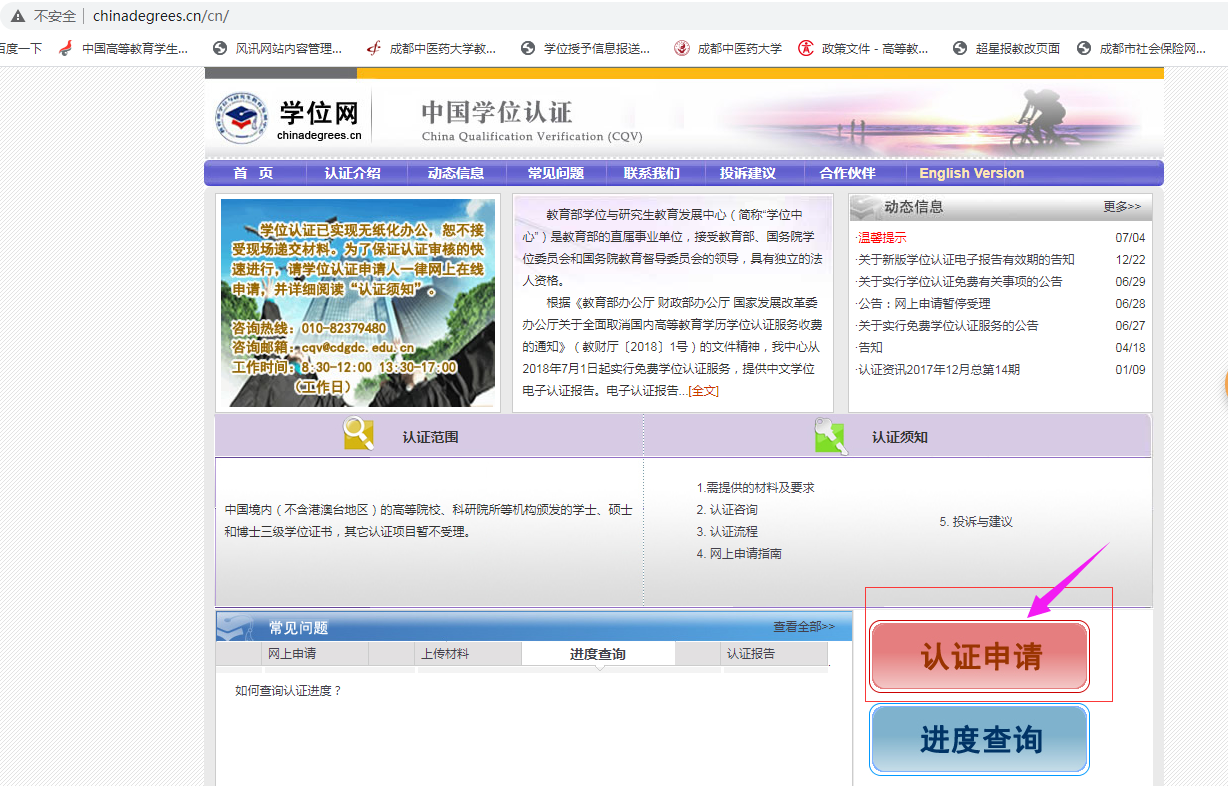 